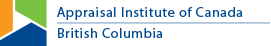 April 2016 President Steve Blacklock is pleased to announce the Appointment of Donna Metcalfe as Executive Director (ED) to AIC-BC.  Ms. Metcalfe assumes her position Monday, April 18, 2016.A recognized leader in organization management, Donna comes with comprehensive experience in senior board leadership bringing to the table multi-discipline experience in medical research, international scientific awards, national/international real estate, government relations, and City planning.  Donna’s most recent role was working as the Executive Director with the Mississauga Real Estate Board in .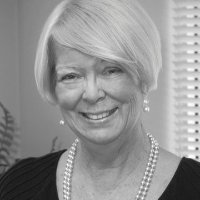 Skilled in the development of marketing, branding, corporate and advocacy partnerships, Donna’s mandate is to support AIC-BC over the next five years, using business models engineered for today’s competitive world.    The AIC-Board of today is responsible for navigating a rapidly changing political, professional and regulatory environment. The skills of the Board and the ED within the current environment are critical to managing operational effectiveness. To that end, AIC-BC will be proactive in areas of stakeholder engagement, government advocacy, marketing and communications, professional development, and recruitment and retention of AIC members.Donna Metcalfe brings the experience and expertise to meet these challenges through a proven record of operational leadership, strategy development, project delivery, customer service, team building, financial management, and relationship building.
               As the Institute moves forward with a new Executive Director, a special thank you is expressed to Janice O’Brien, CAE, AACI (Hon.), who for 20+ years has demonstrated an unwavering commitment to professional excellence and support of the Institute.  
              Please join me and the executive search team in extending your full support and a very warm AIC-BC welcome to Donna Metcalfe, CRAE … AIC-BC’s new Executive Director.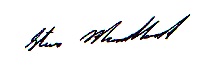 Steve Blacklock, AACI, P.AppPresident AIC-BC, 2016